Получателей социальных выплат прибавилось9 июня 2020г., ЧугуевкаОтделение ПФР по Приморскому краю подвело итоги выплаты социальных пособий семьям, имеющим детей, в соответствии с Указом Президента Российской Федерации от 7 апреля 2020 г. № 249 в редакции от 11 мая 2020г.По состоянию на 9 час. 8 июня единовременная выплата 10 тыс. руб. назначена 246 тысячам детей в возрасте от 3 до 16 лет. На эти цели перечислено в кредитные учреждения  более 2 млрд 222 млн. руб.Выплаты в размере 5 тыс. руб. детям до 3-х лет произведены по 60 тыс. поступивших заявлений за все три месяца, с апреля по июнь. Объем перечисленных средств составляет 691 млн. руб.Подать заявление на получение выплат можно до 1 октября 2020г. на портале госуслуг, в клиентской службе любого территориального органа Пенсионного фонда или в МФЦ по предварительной записи.По вопросам, связанным с подачей заявления, родители могут воспользоваться сервисом online.pfrf.ru. В помощь родителям на сайте ПФР размещены разъяснения о выплате, правила заполнения заявления и ответы на часто задаваемые вопросы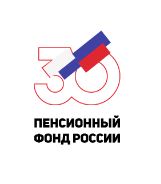  ГОСУДАРСТВЕННОЕ УЧРЕЖДЕНИЕ – УПРАВЛЕНИЕ ПЕНСИОННОГО ФОНДАРОССИЙСКОЙ ФЕДЕРАЦИИ ПО ЧУГУЕВСКОМУ РАЙОНУ ПРИМОРСКОМУ КРАЯ